IB Program at J. R. Tucker High SchoolThe Class of 2019Colleges & ScholarshipsThe IB Class of 2019, with 50 graduates, were offered over $5.6 million dollars in scholarships and grants.  After evaluating all options and scholarships, the 2019 graduates decided to attend the following colleges: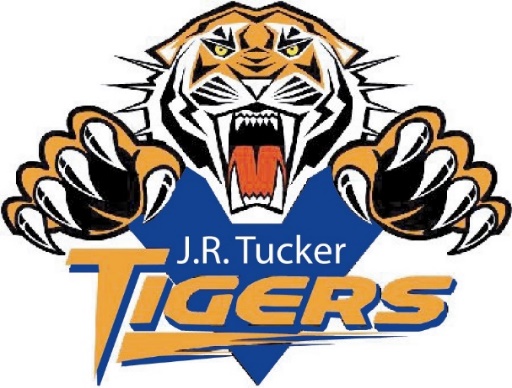 College/University# Students AttendingBerea College1Boston College1 Christopher Newport University1Clemson University1Denison University1Duke University1Embry-Riddle Aeronautical University1George Mason University1James Madison University3Liberty University1LIM College New York City, NY1New York University1Ohio State University1Reynolds Community College1Savannah College of Art and Design1University of Richmond2University of South Carolina2University of Virginia18United States Merchant Marine Academy1Virginia Commonwealth University7Virginia Tech3Total:50